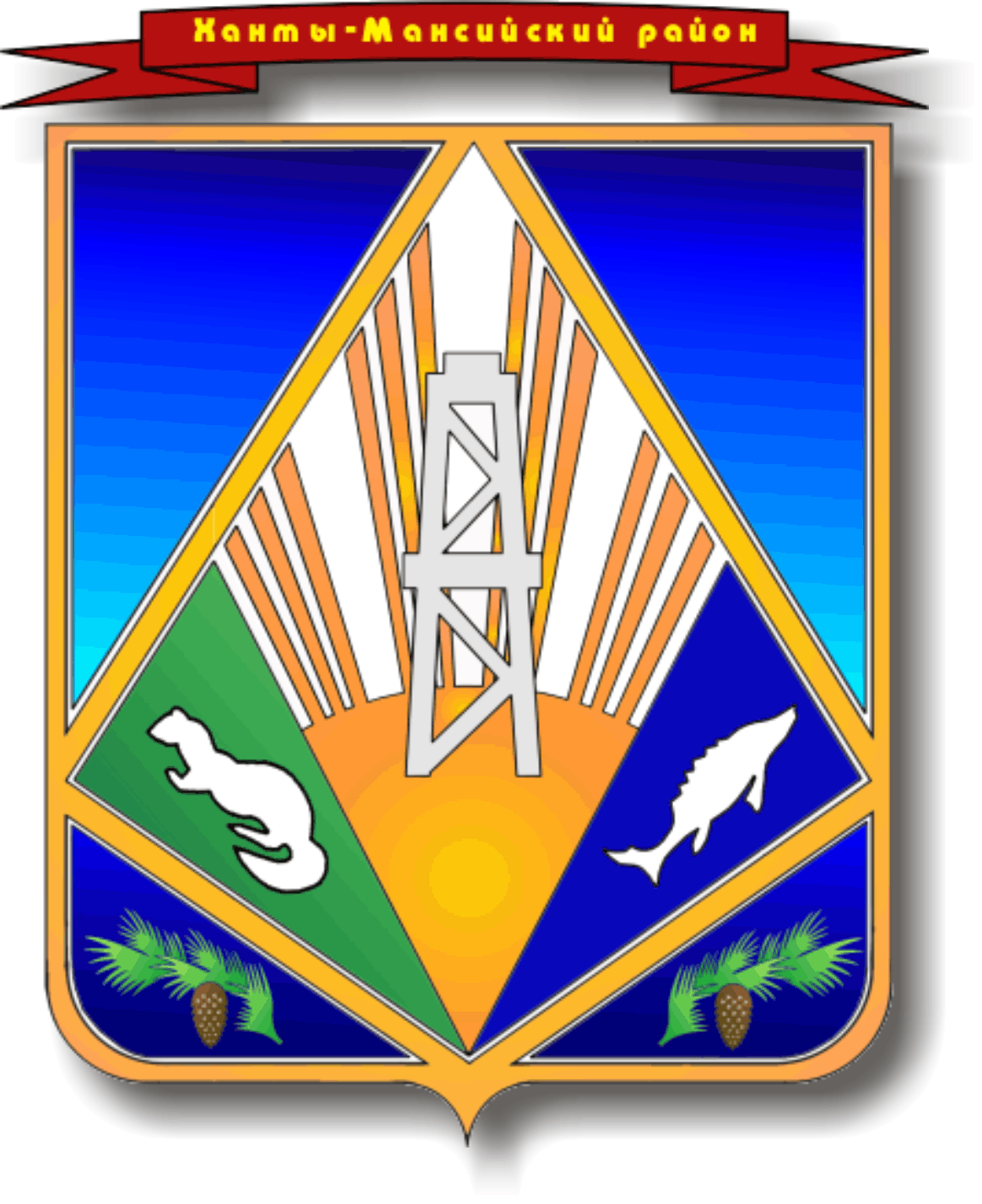 МУНИЦИПАЛЬНОЕ ОБРАЗОВАНИЕХАНТЫ-МАНСИЙСКИЙ РАЙОНХанты-Мансийский автономный округ – ЮграГЛАВА ХАНТЫ-МАНСИЙСКОГО РАЙОНАП О С Т А Н О В Л Е Н И Еот___________________	                                                                     №_____пгг. Ханты-МансийскО внесении изменений в постановлениеглавы Ханты-Мансийского районаот 16.08.2017 № 30-пг «Об утверждении Положения о присвоении и вручении наград главы Ханты-Мансийского района»	В соответствии с решением Думы Ханты-Мансийского района от 17.05.2017 № 137 «Об установлении видов наград органов местного самоуправления Ханты-Мансийского района», руководствуясь статьей 31.1 Устава Ханты-Мансийского района:Внести в постановление главы Ханты-Мансийского района от 16.08.2017 № 30-пг «Об утверждении  Положения о присвоении и вручении наград главы Ханты-Мансийского района» следующие изменения:Пункт 4 постановления изложить в следующей редакции:«4. Контроль за выполнением настоящего постановления возложить на первого заместителя главы Ханты-Мансийского района.».Подпункт 1.1 пункта 1 раздела II приложения к постановлению (далее - Положение) дополнить абзацами вторым – седьмым следующего содержания соответственно:«Почетная  грамота главы района представляет собой настенную плакетку формата А4 с подставкой. Настенная плакетка состоит из подложки, выполненной из дерева цвета венге, и металлической накладки размером 170 х 255 мм с покрытием цвета золото (серебро).Нанесение текста  на металлической накладке  осуществляется  методом полноцветной печати по технологии мастертон или лазерной  гравировкой, воспроизводящей: в центре верхней части металлической накладки размещается текст следующего содержания:  «ХАНТЫ-МАНСИЙСКИЙ АВТОНОМНЫЙ ОКРУГ-ЮГРАТЮМЕНСКАЯ ОБЛАСТЬХАНТЫ-МАНСИЙСКИЙ РАЙОН»Ниже размещается полноцветное изображение герба Ханты-Мансийского района.  Ниже графического изображения герба Ханты-Мансийского района размещается текст следующего содержания: «ПОЧЕТНАЯ ГРАМОТАГЛАВЫ ХАНТЫ-МАНСИЙСКОГО РАЙОНАНАГРАЖДАЕТСЯ»Далее в две строки размещается фамилия, имя и отчество (при наличии) награждаемого в именительном падеже.Ниже с левой стороны  накладки размещаются слова «Глава Ханты-Мансийского района с местом для воспроизведения его факсимильной подписи, инициалов и фамилии. Ниже по центру размещается географическая карта Ханты-Мансийского автономного округа-Югры на котором зеленым цветом обозначен Ханты-Мансийский район.В центре нижней части накладки размещаются реквизиты муниципального правового акта главы Ханты-Мансийского района о награждении.». В разделе VI Положения после слов «муниципальной службы» дополнить словами «управления юридической кадровой работы и муниципальной службы». Приложение 1 к Положению о присвоении и вручении наград главы Ханты-Мансийского района изложить в новой редакции согласно приложению к настоящему постановлению.Настоящее постановление вступает в силу после его официального опубликования и распространяется на правоотношения, возникшие с 1 ноября 2023 года..Глава ханты-Мансийского района                                           К.Р. МинулинПриложение к постановлению главы Ханты-Мансийского районаот «___» ____________  №_____ХАНТЫ-МАНСИЙСКИЙ АВТОНОМНЫЙ ОКРУГ-ЮГРАТЮМЕНСКАЯ ОБЛАСТЬХАНТЫ-МАНСИЙСКИЙ РАЙОНГербХанты-Мансийского районаПОЧЕТНАЯ ГРАМОТАГЛАВЫ ХАНТЫ-МАНСИЙСКОГО РАЙОНАНАГРАЖДАЕТСЯ_______________________________________________________________(кто награждается   фамилия, имя и отчество (при наличии))______________________________________________________________________________________________________________________________(основание награждения Почетной грамотой)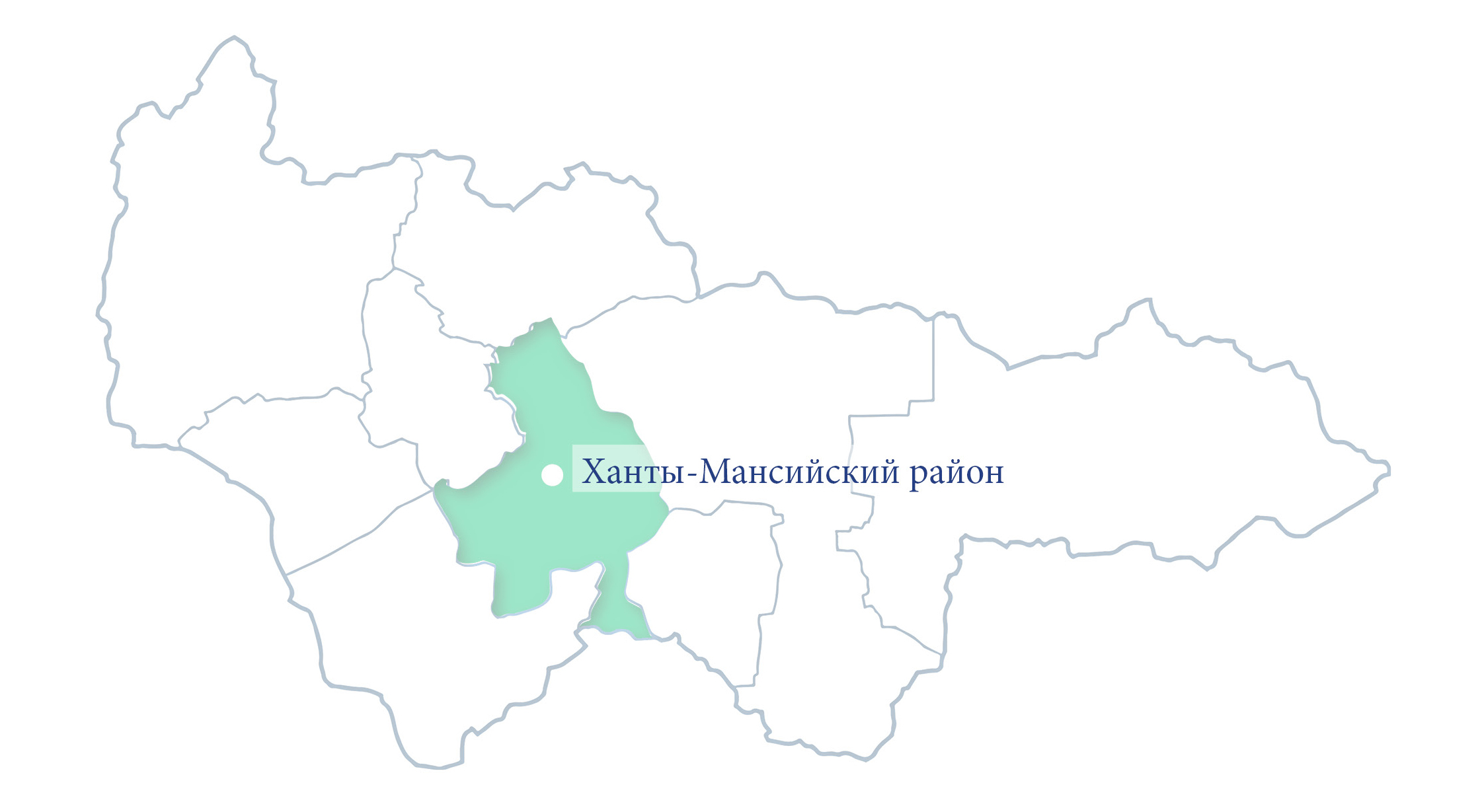 Реквизиты муниципального правового акта главы Ханты-Мансийского района о награжденииГлава Ханты-Мансийского районаГлава Ханты-Мансийского района_________________________________________ _____________ (подпись)(подпись)  Инициалы, фамилия  Инициалы, фамилия